Детские рисунки по произведениям С.В.Михалкова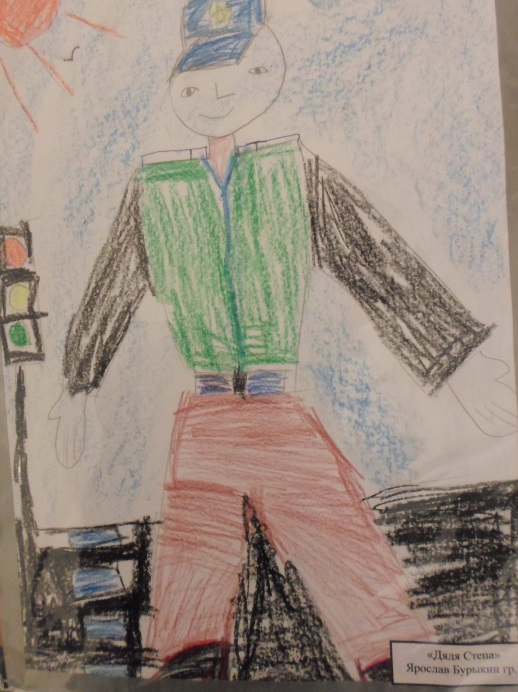 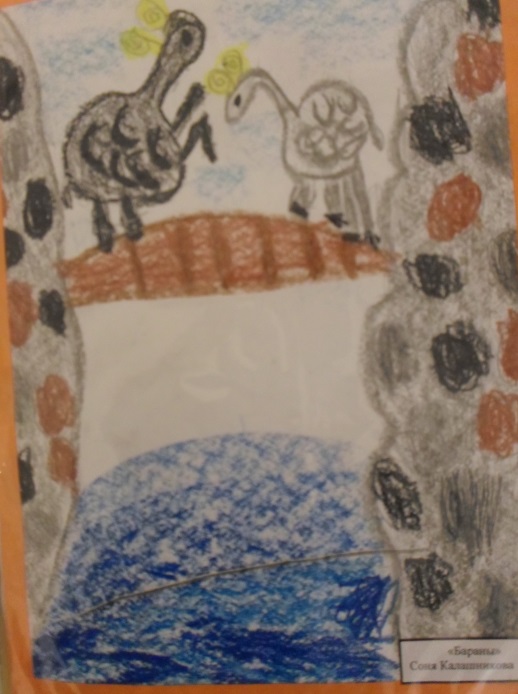 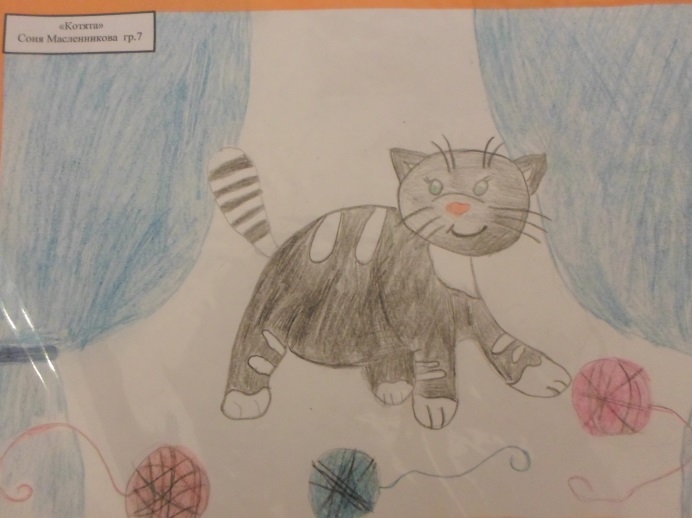 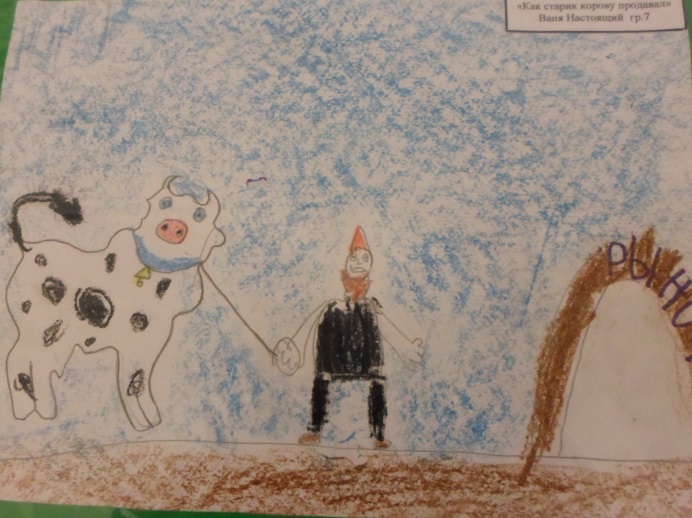 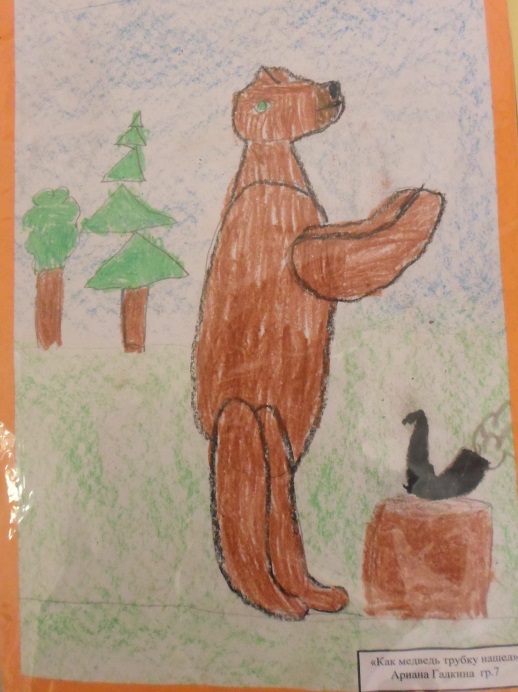 